О проведении профилактической операции «Жилище – 2023» на территории сельского поселения Дуван-Мечетлинский сельсовет муниципального района Мечетлинский район Республики БашкортостанВ соответствии с Федеральными законами от 21 декабря 1994 года № 69-ФЗ «О пожарной безопасности», от 22 июля 2008 года № 123-ФЗ «Технический регламент о требованиях пожарной безопасности», от 6 октября 2003 года № 131-ФЗ «Об общих принципах организации местного самоуправления в Российской Федерации», в целях предупреждения пожаров в местах проживания людей, а также проведения комплекса превентивных мер по недопущению пожаров, минимизации материальных и социальных потерь, п о с т а н о в л я ю:	Утвердить план проведения профилактической операции «Жилище – 2023» на территории сельского поселения Дуван-Мечетлинский сельсовет муниципального района Мечетлинский район Республики Башкортостан (приложение № 1).Утвердить профилактическую группу по обследованию противопожарного состояния жилищ граждан (Приложение № 2). Согласно графика работы профилактических групп, организовать выезд в каждый населенный пункт, указанный в графике, для проверки противопожарного состояния жилых домов граждан и обучения населения мерам пожарной безопасности по месту жительства. Особое внимание уделить жилым домам, в которых проживают граждане, склонные к злоупотреблению спиртных напитков, наркотических средств, одиноких престарелых граждан, многодетных семей.В день работы профилактической группы организовать предоставление в ПСЧ – 86 ФГКУ «28 отряд ФПС по Республике Башкортостан» до 14 часов, отчет по работе профилактической группы на фирменном бланке с подписью главы сельского поселения или лица замещающего его. На территории населенных пунктов провести сходы граждан по вопросам пожарной безопасности, порядка, сбора и участия населения в тушении пожаров, распределения вида инвентаря при сборе на пожар. Граждан, участвующих в сходе, проинструктировать мерам пожарной безопасности под роспись.Контроль за выполнением данного постановления оставляю за собой.Глава сельского поселения                                                                              А.Ю.ФазыловПриложение № 1  к постановлению Администрации сельского поселения Дуван-Мечетлинский сельсовет муниципального района Мечетлинский район Республики Башкортостанот 17.01.2023 № 04ПЛАНпроведения на территории сельского поселения Дуван-Мечетлинский сельсовет муниципального района Мечетлинский район Республики Башкортостан профилактической операции «Жилище-2023»СОСТАВПрофилактическая группа по обследованию противопожарного состояния жилищ граждан в сельском поселении Дуван-Мечетлинский сельсовет муниципального района Мечетлинский район Республики БашкортостанАллаяров Сагит Габидуллович  -депутат Совета сельского поселения,(по согласованию)Мухамедьяров Ильнур Рустямович -  участковый уполномоченный полиции ОМВД по                                                  Мечетлинскому району РБ (по согласованию)Ахунов Руслан Рамилович-староста с.Дуван-Мечетлино (по согласованию)Хакимов Ирек  Гавнетдинович -староста д.Гумерово (по согласованию)Мингажев Зуфар  Назирович - староста д.Буранчино (по согласованию)Нафиков Ирек Рауфанович – староста д.Нижнее Тукбаево (по согласованию)Мухамедьяров Марс Марсельевич – депутат д.Каранаево ( по согласованию)Халилова Фаниля Фаткулловна- работник социальной службы (по согласованию)Мухамадиева ирина Фаиловна- работник социальной службы (по согласованию)Представитель Мечетлинской комплексной службы филиала ПАО «Газпром газораспределение Уфа» в с.Месягутово (по согласованию)Представитель Мечетлинской РЭСПО СВЭС ООО «Башкирэнерго» (по согласованию).       БАШ?ОРТОСТАН РЕСПУБЛИКА№ЫМ»СЕТЛЕ  РАЙОНЫ  МУНИЦИПАЛЬ РАЙОНЫНЫ*   ДЫУАН-М»СЕТЛЕ  АУЫЛ СОВЕТЫ АУЫЛ  БИЛ»М»№Е ХАКИМИ»ТЕ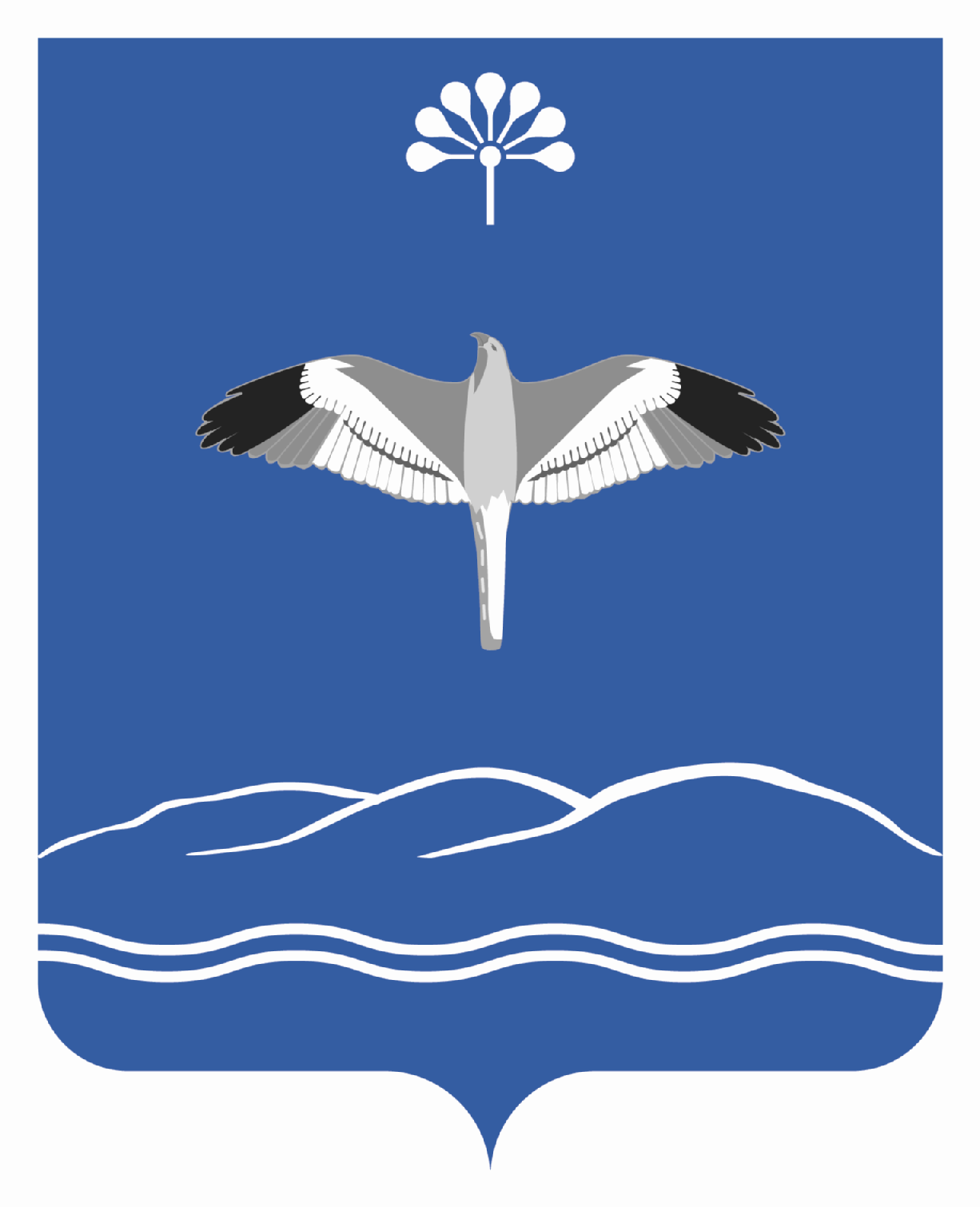 АДМИНИСТРАЦИЯ СЕЛЬСКОГО ПОСЕЛЕНИЯ    ДУВАН-МЕЧЕТЛИНСКИЙ СЕЛЬСОВЕТМУНИЦИПАЛЬНОГО РАЙОНАМЕЧЕТЛИНСКИЙ РАЙОНРЕСПУБЛИКИ БАШКОРТОСТАН?АРАР17 4инуар 2023 йыл                     № 04ПОСТАНОВЛЕНИЕ 17 января 2023 г.№п/пНаименование мероприятийСрокисполненияОтветственный исполнительОтметка о выполнении123451. Организовать профилактические мероприятия в жилищном фонде (личных жилых домов, квартир в многоквартирных домах).В обязательном порядке обеспечить взаимодействие по привлечению к данной работе добровольных пожарных команд, волонтеров,   активов сельских поселений, старост населенных пунктов. С указанными лицами провести обучающие занятия с разъяснением порядка проведения профилактических мероприятий и основных требований пожарной безопасности, предъявляемых к зданиям и сооружениям частного жилого сектора (дома, хозяйственные строения), оформления документов и отчетностиВ течении годаГлава сельского поселения2.Актуализировать перечень многодетных семей, одиноких престарелых граждан, инвалидов, социально неблагополучных граждан, семей, относящиеся к группе риска. Перечень направить в Центр службы профилактики пожаров ГКУ Противопожарная служба РБ, в соответствии с зонами обслуживания, для организации профилактической работыдо 01.02.2023Глава сельского поселения3.Сформировать перечень жилых домов с низкой пожарной устойчивостью, жилых домов, отключенных от электро, газа, в том числе за неуплату, а также ветхих и заброшенных строений и объектов, расположенных на территории сельского поселения. Организовать проведение профилактической работы по данным домам совместно с представителями энергетических и газоснабжающих организаций с вручением памяток и рекомендаций под роспись, особое внимание, обратив на незаконное подключение граждан к данным сетямдо 01.03.2023Глава сельского поселения4.Составом профилактических групп в первую очередь, провести профилактические обходы многодетных, социально незащищенных групп населения, неблагополучных семей, семей с детьми, одиноких престарелых граждан на соответствие их жилища требованиям пожарной безопасности, в том числе обращая особое внимание на эксплуатацию электрического и газового оборудования, печного отопления и источников открытого горения, наличие и состояние автономных пожарных извещателей, также провести профилактические обходы малоэтажных зданий, имеющих низкую степень огнестойкости. На постоянной основе проводить профилактические обследования мест жительства лиц, ведущих аморальный образ жизни, в том числе с целью выявления детей, которые не посещают образовательные учреждения (школы, детские сады), или находятся на попечительстве у престарелых граждан.  В целях предупреждения гибели детей на пожарах, не обеспеченных безопасным условием проживания с родителями, ведущими аморальный образ жизни, вносить предложения с ходатайством о лишении родительских правЕже-квартальноГлава сельского поселения5.Организовать проведение комплекса профилактических мероприятий по обеспечению пожарной безопасности объектов и населенных пунктов в весенне-летний и осенне-зимний пожароопасные периодыМарт-май, сентябрь- декабрь 2023 годаГлава сельского поселения6.Организовать проведение «Месячника пожарной безопасности»Апрель-май 2023 годаГлава сельского поселения7.Взять на контроль соблюдение запрета на разведение костров, сжигание мусора и растительности на территории общего пользования, населенных пунктах, лесах пригородной зоны и садовых товариществах. Административным комиссиям в полном объеме применять ст. 6.22 Кодекса Республики Башкортостан об административных правонарушениях «Сжигание мусора и растительности на территориях общего пользования»В течение годаГлава сельского поселения8.Проведение разъяснительной работы среди населения на сходах граждан по месту жительства по изучению правил противопожарного режима (Постановление Правительства РФ от 16.09.2020 N 1479), с привлечением работников (сотрудников) подразделений федеральной противопожарной службы и ГКУ Противопожарная служба РБВ течение годаГлава сельского поселения9.Организовать дополнительные проверки работоспособности противопожарных водоисточников, в том числе пирсов, состояния подъездных путей к нимВ течение годаГлава сельского поселения10.Организовать избрание, обучение и работу старост  населенных пунктов с принятием соответствующих нормативно правовых актов при этом наделив их полномочиями по осуществлению предупреждений и профилактики пожаровдо 01.03.2023Глава сельского поселения11.Предусмотреть стоянку пожарной техники добровольных пожарных команд в отапливаемых помещениях в зимнее времяЯнварь-апрель, сентябрь- декабрь 2023 годаГлава сельского поселения12.Продолжить мероприятия по обеспечению мест проживания отдельных категорий граждан автономными пожарными извещателями в соответствии с требованиями постановления Правительства Республики Башкортостан от 9 августа 2016 года № 320 «О дополнительных мерах социальной поддержки в виде обеспечения автономными пожарными извещателями мест проживания отдельных категорий граждан»В течение годаГлава сельского поселения13Обеспечить наружное освещение территории населенных пунктов в темное время суток в местах размещения пожарных гидрантов, наружных пожарных лестниц и мест размещения пожарного инвентаря, беспрепятственный проезд пожарно-спасательной техники к населенным пунктам и внутри населенных пунктов, к зданиям (сооружениям), противопожарному водоснабжению, обеспечить их очистку от снега и льда.В течение годаГлава сельского поселенияПриложение № 2                                                                                       к постановлению   Администрации                         главы сельского поселенияДуван-Мечетлинский сельсовет                                                                          муниципального района                                                                                          Мечетлинский район                                                                        Республики Башкортостан                                                                           от «17» января 2023 года № 04Фазылов Айрат Юлаевич-глава сельского поселения, председатель комиссииИштуганова Ира Мухаметовна- управляющий делами, заместитель председателя комиссииВахитова Гульназ Фаритовна- специалист сельского поселения, секретарь комиссииЧлены комиссии: